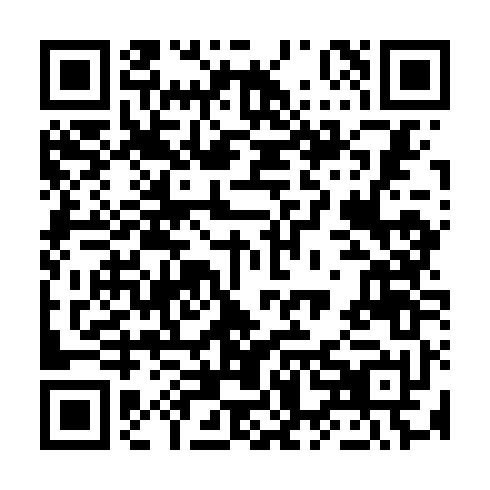 Ramadan times for Azienda Piave - Isonzo, ItalyMon 11 Mar 2024 - Wed 10 Apr 2024High Latitude Method: Angle Based RulePrayer Calculation Method: Muslim World LeagueAsar Calculation Method: HanafiPrayer times provided by https://www.salahtimes.comDateDayFajrSuhurSunriseDhuhrAsrIftarMaghribIsha11Mon4:504:506:2912:194:216:116:117:4412Tue4:484:486:2712:194:226:126:127:4513Wed4:464:466:2512:194:236:136:137:4614Thu4:444:446:2312:194:246:156:157:4815Fri4:424:426:2212:184:256:166:167:4916Sat4:404:406:2012:184:276:176:177:5117Sun4:384:386:1812:184:286:196:197:5218Mon4:364:366:1612:174:296:206:207:5419Tue4:344:346:1412:174:306:216:217:5520Wed4:324:326:1212:174:316:236:237:5721Thu4:304:306:1012:174:326:246:247:5822Fri4:284:286:0812:164:336:256:258:0023Sat4:264:266:0612:164:346:266:268:0124Sun4:244:246:0412:164:356:286:288:0325Mon4:224:226:0312:154:366:296:298:0426Tue4:194:196:0112:154:376:306:308:0627Wed4:174:175:5912:154:386:326:328:0728Thu4:154:155:5712:144:396:336:338:0929Fri4:134:135:5512:144:406:346:348:1030Sat4:114:115:5312:144:406:366:368:1231Sun5:085:086:511:145:417:377:379:131Mon5:065:066:491:135:427:387:389:152Tue5:045:046:471:135:437:397:399:173Wed5:025:026:451:135:447:417:419:184Thu4:594:596:441:125:457:427:429:205Fri4:574:576:421:125:467:437:439:226Sat4:554:556:401:125:477:457:459:237Sun4:534:536:381:125:487:467:469:258Mon4:504:506:361:115:497:477:479:279Tue4:484:486:341:115:497:497:499:2810Wed4:464:466:321:115:507:507:509:30